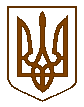 УКРАЇНАБілокриницька   сільська   радаРівненського   району    Рівненської    областіВ И К О Н А В Ч И Й       К О М І Т Е ТРІШЕННЯ від  08 серпня  2017  року                                                                               № 149                                                       Про присвоєння поштовоїадреси на земельну ділянку	Розглянувши  заяву  гр. П’янтковської Лариси Ігорівни  про присвоєння  поштової адреси на земельну ділянку в с. Біла Криниця, Рівненського району Рівненської області, керуючись п.п. 10 п.б ст. 30 Закону України «Про місцеве самоврядування в Україні», виконавчий комітет Білокриницької сільської радиВ И Р І Ш И В :Присвоїти поштову адресу на земельну ділянку з кадастровим номером 5624680700:02:006:1130 гр. П’янтковській Л.І.: с. Біла Криниця,                           вул. Січових Стрільців, 10.  Сільський голова                                                                                    Т. Гончарук